T.C. KARABÜK ÜNİVERSİTESİHASAN DOĞAN BEDEN EĞİTİMİ VE SPOR YÜKSEKOKULUBEDEN EĞİTİMİ VE SPOR ÖĞRETMENLİĞİ İLE ANTRENÖRÜLÜK EĞİTİMİ BÖLÜMÜ ÖZEL YETENEK SINAV KILAVUZU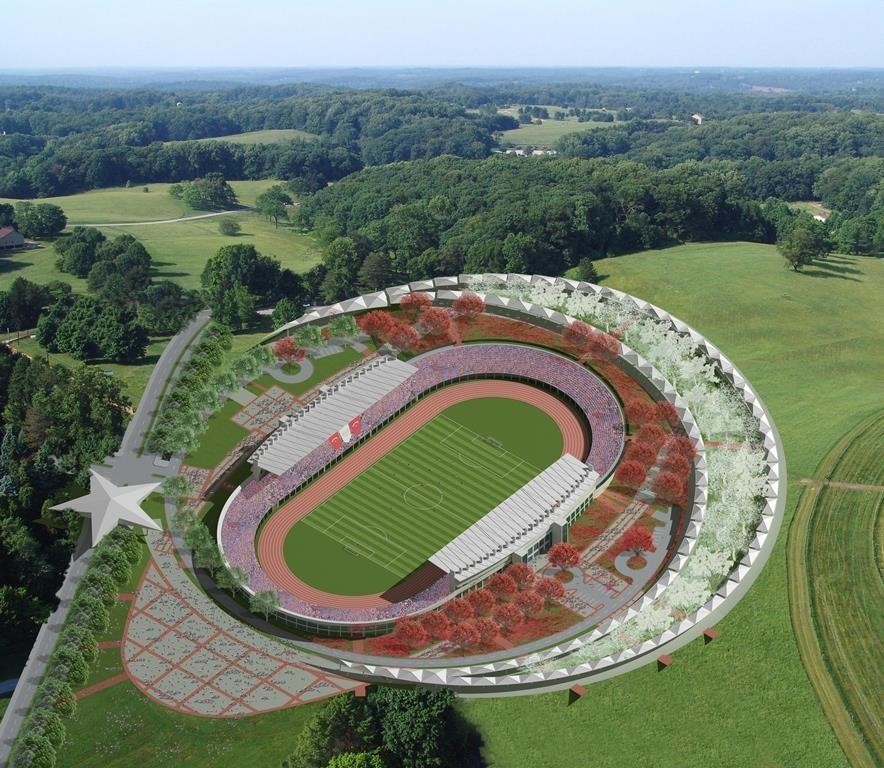 Karabük – 2019 http://besyo.karabuk.edu.trHASAN DOĞAN BEDEN EĞİTİMİ VE SPOR YÜKSEKOKULU HAKKINDA BİLGİTarihsel TanıtımYüksekokulumuz, 26.02.2010 gün ve 27505 sayılı Resmi Gazete’de yayımlanan 2809 sayılı Kanun’un ek 30’uncu maddesine göre kurulmuş olup, 2010-2011 Öğretim Yılında Eğitim-Öğretime başlamıştır.MisyonYüksekokulumuz, Beden Eğitimi ve Spor alanında yetişmiş insan kaynaklarını karşılamaya çalışırken aynı zamanda Beden Eğitimi ve Spor Öğretmeni, Spor Uzmanı, Spor Yöneticisi ve Antrenörler yetiştirerek bu alandaki ihtiyaca cevap verilmesine katkıda bulunmayı hedeflemektedir.Kurumumuzun amacı; bu alanlarda ülkesine ve milletine faydalı, üretken,  duyarlı, sorumluluk sahibi, öğrendiklerini öğretebilen ve bunları her alanda ve her koşulda uygulayabilen, kendini mesleğine adamış, araştırma ve topluma hizmet alanlarında kendisiyle ve çevresiyle barışık, ulusal ve evrensel değerlere saygılı, bilimsel ve sosyal alanlarda iyi donanımlı öğretmenler ve yöneticiler yetiştirmek, sürdürülebilir kalkınmaya öncülük etmektir.VizyonYüksekokulumuzun vizyonu, eğitim, öğretim ve araştırma kalitesi ile tercih edilen, takım çalışmasını teşvik eden, katılımcı ve paylaşımcı bir yönetime sahip, İlimiz ve bölgemiz başta olmak üzere ülkemizin sorunlarını çözmeye yönelik çalışmalar yapan üniversite, sanayi ve toplum işbirliğini sağlamada öncü, evrensel değerlere saygılı, kendini sürekli geliştiren, Atatürk ilkelerine bağlı, kanun ve yönetmeliklere uyan, bilimin evrenselliğine inanan, yenilikçi bir okul olmaktır.KARABÜK ÜNİVERSİTESİHASAN DOĞAN BEDEN EĞİTİMİ VE SPOR YÜKSEKOKULUBEDEN EĞİTİMİ VE SPOR ÖĞRETMENLİĞİ İLE ANTRENÖRLÜK EĞİTİMİ PROGRAMLARI2019 YILI ÖZEL YETENEK SINAVI UYGULAMA ESASLARITANIMLARBu uygulama esaslarında geçen terimler ve kısaltmalar aşağıdaki şekilde tanımlanmıştır;Özel Yetenek Sınavı (ÖYS): KBÜ Hasan Doğan Beden Eğitimi ve Spor Yüksekokulu Ortak Programına (Antrenörlük Eğitimi ve Öğretmenlik Programları için) öğrenci almak üzere Yüksekokul tarafından düzenlenen sınavı,YKS: Yükseköğretim Kurumları Sınavını,TYT: Temel Yetenek Testini, OBP: Orta Öğretim Başarı Puanını, ÖYSP: Özel Yetenek Sınav Puanını,ÖYSP–SP: Özel Yetenek Sınav Puanı Standart Puanını (ÖYSP ortalaması 50 ± 10 olarak standardize edilmiş puanı),YP (Yerleştirme Puanı): Adayın başvurduğu programa yerleştirilmesine esas olan; ÖYSP–SP, OBP ve YKS puanları ile 2019 Yükseköğretim Programları ve Kontenjanları Kılavuzunda belirtilen formüle göre hesaplanan Puanı,SKP: Sportif Kariyer Puanını, Engelli: Bedensel engelli, görme engelli, işitme engelli, MR (mental retardasyon) ile “yaygın gelişimsel bozukluklar” (otizm spektrum bozuklukları (OSB), Asperger sendromu, RETT sendromu, dezintegratif bozukluklar, sınıflanamayan grupta yer alan yaygın gelişimsel bozukluklar) durumlarını “engelli sağlık kurulu raporu” ile belgeleyenleri (Başvuru tarihinden önce, son bir yıl içinde alınmış olmalı),ifade eder.SINAV YÖNERGESİ UYGULAMA ESASLARI VE KONTENJANLAR2019 – 2020 Eğitim-Öğretim Yılında Hasan Doğan Beden Eğitimi ve Spor Yüksekokulu Beden Eğitimi ve Spor Öğretmenliği Bölümü’ne Özel Yetenek Sınavı ile 50 öğrenci, Antrenörlük Eğitimi Bölümüne ise 40 öğrenci alınacaktır. Özel Yetenek Sınavı öğrenci kontenjanları dağılımı Tablo 1 de hazırlanmıştır.Tablo 1: Beden Eğitimi Öğretmenliği ve Antrenörlük Eğitimi Bölümü Özel Yetenek Sınavı Öğrenci	KontenjanlarıÖNEMLİ TARİHLERHasan Doğan Beden Eğitimi ve Spor Yüksekokulu Özel Yetenek Sınavına ilişkin önemli tarihler Tablo 2’de görülmektedir.Tablo 2: Özel Yetenek Sınavı Öğrenci Alımına İlişkin Önemli TarihlerBAŞVURU KOŞULLARIHasan Doğan Beden Eğitimi ve Spor Yüksekokulu Özel Yetenek Sınavı başvuru koşulları aşağıda belirtilmiştir;T.C. vatandaşı olmak.2019 yılında YKS’ye girmiş olmak ve Beden Eğitimi ve Spor Öğretmenliği bölümü için en az 180,000 Puan almış olmak.Beden Eğitimi ve Spor Öğretmenliği bölümüne başvuracak adaylardan, liselerin spor alan/kol bölümlerinden mezun olanlar ve milli sporcular için; 2019 - YKS I. Aşama TYT sınavı puan türünden en az 150,000 puan almak.2019 yılında YKS’ye girmiş olmak ve Antrenörlük Eğitimi Bölümü için 2019 YKS I. Aşama TYT sınavı puan türünden en az 160,000 puan almak.Antrenörlük Eğitimi Bölümüne başvuracak adaylardan, liselerin spor alan/kol bölümlerinden mezun olanlar ve milli sporcular için; 2019 - YKS I. Aşama TYT sınavı puan türünden en az 150,000 puan almak.Beden Eğitimi ve Spor Yüksekokulu’nda eğitim görmesini engelleyecek herhangi bir sağlık, fiziksel ve/veya bedensel engeli bulunmamak (engelli kontenjanından başvuracak adaylar hariç).Engelli adaylar (bedensel engelli, görme engelli, işitme engelli, zihinsel engelli ve “yaygın gelişim bozukluğu” olan engelliler), bir üniversite veya devlet hastanesinden aldıkları “engelli sağlık kurulu raporu” ile durumlarını belgelemek ve TYT’ den en az 100 puan almış olmak kaydıyla Yüksekokulumuz engelli kontenjanlarına başvuru yapabilirler. Başvurunun kabul edilebilmesi için Yüksekokulumuzun ilgili bölümlerinde eğitim görmelerine mâni olmayacak düzeyde engelli olmaları ve bu durumlarını raporla belgelemeleri gerekmektedir. Yüksekokulumuzda engelli öğrencilerin eğitim görmelerine mâni olmayacak düzeyde engel durumları kılavuzun ilgili bölümünde tanımlanmıştır.ÖN KAYIT KOŞULLARIAdaylar başvurularını ön kayıt tarihlerinde http://besyo.karabuk.edu.tr adresinden internet üzerinden gerçekleştireceklerdir. Adaylar sınava girmek istedikleri programı veya programları internet üzerinden yapılan ön kayıtta belirteceklerdir. 23 Temmuz 2019 günü saat 17:30 da başvuru sistemi kapatılacaktır. İlan edilen ön kayıt tarihleri içerisinde internet üzerinden ön kayıt işlemini tamamlamamış olan adayların başvuruları kabul edilmeyecektir. İnternet üzerinden ön kayıt işlemini gerçekleştiren adaylar gerekli olan evrakları evrak teslim tarihlerinde Karabük Üniversitesi Hasan Doğan Beden Eğitimi ve Spor Yüksekokulu ön kayıt masasına teslim edeceklerdir.  Adayların belgelerini eksiksiz olarak kendisi ya da bir yakını tarafından teslim etmeleri gerekmektedir. Eksik evrak ile gelen adayların belgeleri teslim alınmayacaktır. Posta yolu ile başvuru ve kayıt kabul edilmeyecektir.EVRAK TESLİMİNDE İSTENEN BELGELER2 adet Ön Kayıt Başvuru Belgesi çıktısı.YKS - 2019 sınav sonuç belgesinin internet çıktısı.Fotoğraflı T.C. Nüfus Cüzdanı aslı ve 1 adet fotokopisi (Belge teslim sırasında nüfus cüzdanı aslı ve fotokopisi karşılaştırılacaktır)1 adet vesikalık fotoğraf: Fotoğraflar 4.5 x 6 cm boyutlarında ve kıyafet yönetmeliğine uygun olmalı, adayın son 6 aylık durumunu göstermelidir.Sağlık	sorunu	olmadığına	ilişkin	sağlık taahhüt belgesi:	Bu belge ön kayıt sırasında doldurulacaktır (Engelli kontenjanından başvuracak adaylar hariç). Resmi veya Özel Sağlık kuruluşundan alınmış “UYGULAMALI BEDEN EĞİTİMİ VE SPOR ÖZEL YETENEK SINAVINA GİRMESİNDE VE SPOR YAPMASINDA SAKINCA YOKTUR” ifadesi bulunan sağlık raporu ya da bunun yerine kabul edilecek olan “sağlık taahhüt belgesi” (Spor eğitimine mani olabilecek bedensel ve işitme engellerinden biri veya birkaçı bulunanlar engelli kontenjanı dışında sınava başvuramaz. Kazansalar dahi sınavı iptal edilir).Milli sporcular için, ilgili spor branşının federasyonundan alınmış millilik belgesinin aslı ve fotokopisi.Engelli kontenjanına başvuracak adayların, ilgili spor dalında en az üç yıllık lisanslı sporcu olduklarını gösteren lisansta / ilgili kurumca verilen belgede, en az üç farklı yarışma sezonuna ait üç vize olmalıdır. Lisans belgesindeki son vizenin özel yetenek giriş sınavı başvuru tarihinden önceki tarihli olması gerekir. Bununla birlikte ilgili sezonlarda en az bir müsabakaya ait ilgili kurumca verilen katılım belgesi ibraz edilmesi zorunludur (Spor Genel Müdürlüğü, Federasyonlar, Milli Eğitim Bakanlığı veya bu kurumların İl/İlçe Müdürlüklerinden /temsilciliklerinden). Engelli milli sporcu başvurusu yapan adaylar, ilgili federasyonlardan Milli Sporcu Belgesi alacaklardır.Engelli adaylar için, “engelli sağlık kurulu raporu” aslı veya onaylı fotokopisi (Başvuru tarihinden önce, son bir yıl içinde alınmış olmalı).*Beden Eğitimi ve Spor Yüksekokulu giriş sınavı yüksek şiddetli fiziksel aktiviteler içermektedir. Ayrıca, Beden Eğitimi ve Spor Yüksekokulunda sürdürülen eğitim/öğretim programı yüksek şiddetli fiziksel aktiviteler yanı sıra doğa sporları gibi bazı kamp derslerini içermektedir. Bu nedenle Yüksekokul giriş sınavına başvuran adaylar gerek sınav ve gerekse eğitim süresince karşılaşılması muhtemel riskler konusunda her türlü sorumluluğun kendilerine ait olduğunu kabul etmiş sayılırlar.ENGELLİ ADAYLARAntrenörlük Eğitimi Programı için engelli öğrenci kontenjanı; 2’si milli engelli aday olmak üzere toplam 4’tür. Milli engelli ya da engelli kontenjanlarında yeterli başvuru olmaz ya da her hangi birinde boş kontenjan kalır ise bu kontenjanlar kendi aralarında (milli engelli ve engelli) aktarımla tamamlanacak olup buna rağmen kontenjanların boş kalması durumunda, ilan edilen genel kontenjanlardan, öncelik kadın adayda olmak üzere bir kadın bir erkek sırası ile aktarılır.Engelli adaylar (bedensel engelli, görme engelli, işitme engelli, zihinsel engelli ve “yaygın gelişim bozukluğu” olan engelliler), Engelli Spor Federasyonu’ndan 2016-2017, 2017-2018 ve 2018-2019 yılı itibariyle en az üç (3) yıl aktif sporcu olduğunu gösterir belgesi ve tam teşekküllü bir devlet ve/veya üniversite hastanesinden aldıkları “sürekli engelli sağlık raporu*” ile belgeleyen T.C. vatandaşı engelli adaylar, “Evrak Tesliminde İstenen Belgeleri” düzenleyen bölümün 9. Maddesi hükümlerinde belirtilen şartları sağlamak ve TYT’ den en az 100 puan almış olmak kaydıyla Yüksekokulumuz engelli kontenjanlarına başvuru yapabilirler. Başvurunun kabul edilebilmesi için Yüksekokulumuzun ilgili bölümlerinde eğitim görmelerine mâni olmayacak düzeyde engelli olmaları ve bu durumlarını raporla belgelemeleri gerekmektedir. Yüksekokulumuzda engelli öğrencilerin eğitim görmelerine mâni olmayacak düzeyde engel durumları aşağıda tanımlanmıştır:*Süreli özürlü raporları kabul edilmeyecektir. Bedensel engelli adaylarda;Dirsek altı (transradial) veya distalinden amputasyonu olup efektif olarak protez kullanabilme,Bir taraf üst ekstremitesinde brakial plexus hasarı veya benzeri doğumsal / edinimsel paralizisi olanlardan, başüstü hareketleri yapabilecek durumda olma,Dizaltı (transtibial)veya distalinden amputasyonu olup efektif olarak protez kullanabilme (aktivite düzeyi K4),Dizüstü (transfemoral) veya dizde zartikülasyon amputasyonu olup, protezle bağımsız ve desteksiz hareket edebilme (aktivite düzeyi K4),Spinal kord yaralanması, spina bifida vb sebeple bir taraf alt ekstremitesinde duyu ve veya motor kaybı olanlardan, diz ekstansör kuvveti 3 ve üzeri olma,Aynı gruplardan olup diz ekstansör kuvveti 3’ün altında olmasına rağmen, ortezsiz veya mobilite kısıtlılığına sebep olmayacak şekilde tasarlanmış elektronik/mekanik sistemlerle ellerine yardımcı cihaz almadan, bağımsız hareket edebilme (aktivite düzeyi K4).İşitme engelli adaylarda; İşitme cihazı veya diğer yardımcı desteklerle duyabilen veya dudak okuma ile iletişimini sağlıklı kurabilenler, vestibular aparey veya denge merkezinde hasar olmaması (Sağlık Kurulu raporunda belirtilmelidir).Görme engelli adaylarda;Sportif sınıflandırmada B1 ve B2 düzeyinde olma.Zihinsel engelli adaylarda;“Eğitilebilir Zihinsel Engelli” olduğunu belgelemek.Yaygın gelişim bozukluğu olan engelli adaylarda;Yüksekokulumuzca yapılacak iletişim becerileri testinde başarılı olma.Engel durumlarını belgeleyemeyen adayların başvuruları geçersiz sayılır. Engelli adayların başvuru dosyaları, ilgili komisyon tarafından, belgelerin geçerliliği açısından değerlendirilecek olup belgeleri uygun bulunan adayların son değerlendirilme işlemleri http://besyo.karabuk.edu.tr adresinde ilan edilecek tarih saat ve yerde yapılacaktır. Adayların son değerlendirme aşamasında ilanda belirtilen tarih saat ve yerde hazır bulunması gerekmektedir.Engelli Adaylar Koordinasyon Parkuru Testinden muaftır.Engelli aday öğrencilerin Tablo 3’e göre belirlenmiş sportif kariyer puanları, sıralamaya esas puanlarını oluşturacaktır.Tablo 3. Engelli Sporcu Sportif Kariyer Puan TablosuMİLLİ SPORCULARAdaylar, ilgili federasyon ve Spor Bakanlığı’nın milli sporcu belgesi verilmesi ile ilgili yönetmeliğine (Resmi Gazete, Sayı: 27932, 12 Mayıs 2011) uygun olarak düzenlenmiş millilik belgesi ile sınava müracaat edeceklerdir.Millilik kontenjanı, Tablo 1’de belirtildiği gibi bölümlere dağıtılmıştır. K.K.T.C. uyruklu milli sporcular bu haktan yararlanamazlar.Milli Sporcular Tablo 4’de belirtilen başarı durumlarını belge ile ibraz etmek zorundadırlar. Her aday için Tablo 4’de yer alan durumlardan en yüksek puanı alacağı tek kategori değerlendirmeye alınacaktır.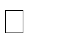 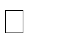 Milli sporcu kontenjanına müracaat edecek adaylar istedikleri takdirde kayıt esnasında belirtmek şartıyla milli olmayan adayların kontenjanlarına da başvuru yapabilecek ve özel yetenek sınavına katılarak diğer adayların değerlendirme yöntemine tabi olabilecektir. Ancak sadece milli sporcu kontenjanına müracaat eden adaylar Özel Yetenek Sınavına katılmayacak olup Tablo 4’de belirtilen puanlarına göre yerleştirmeye esas puanları hesaplanacaktır.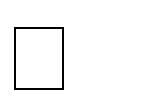 Aşağıda isimleri yazılı olan olimpik spor dallarında milli olmuş sporcular Tablo 4’de belirtilen puanlamaya tabi tutulacaklardır, bunların dışında kalan spor dalları değerlendirmeye alınmayacaktır.8.1. Milli Sporcu Kontenjanına Kabul Edilen Olimpik Branşlar Su Sporları (Yüzme, atlama, senkronize yüzme, sutopu), Okçuluk, Atletizm, Badminton, Basketbol, Boks, Bisiklet, Futbol, Cimnastik, Hentbol, Judo, Masa Tenisi, Taekwondo, Tenis, Voleybol, Halter, GüreşTablo 4: Milli Sporcu Puan Tablosu* Gençlik ve Spor Bakanlığı’nın milli sporcu belgesi verilmesi ile ilgili yönetmeliğine uygun olimpik spor branşlarında ilgili Federasyondan alınan ve Gençlik ve Spor Bakanlığı tarafından onaylanmış, katıldıkları yarışma türüne göre A, B ve C sınıfı milli sporcu belgesine sahip olmak.YABANCI UYRUKLU ADAY ÖĞRENCİLERÖzel Yetenek Sınavına başvuracak yabancı uyruklu aday öğrenciler, Karabük Üniversitesi Uluslararası Öğrenci Koordinatörlüğü tarafından belirlenen usul ve esaslara göre tespit edilerek, koordinasyon testine girmek üzere Hasan Doğan Beden Eğitimi ve Spor Yüksekokulu Müdürlüğüne bildirilir. Yabanci uyruklu aday öğrenciler, “Yabancı Uyruklu Aday Öğrenciler Değerlendirme Komisyonunca” bu kılavuzun on birinci maddesine göre belirlenen koordinasyon testine tabii tutulurlar. Koordinasyon testi sonucuna göre Yüksekokulumuza kayıt yaptırmaya hak kazanan yabancı uyruklu öğrenciler tespit edilerek ilan edilir.  ÖZEL YETENEK SINAVINA İLİŞKİN GENEL KURALLARAdaylar, sınava girerken spor yapmaya uygun spor kıyafeti; genel olarak şort-tayt, tişört, spor ayakkabısı vb. giymelidir.Sınavlar Yüksekokul Müdürlüğü’nce belirlenen esaslar çerçevesinde önceden ilan edilmiş olan gün, saat ve yerde Özel Yetenek Sınavı Jürisi tarafından yapılır.Adaylar, sınavın başlayacağı saatten 30 dakika önce ve yanlarında getirmeleri gerekli belge ve gereçlerle birlikte sınav salonunda hazır bulunmak zorundadırlar. Her ne sebeple olursa olsun sınav sırasını kaçıran adaylar sınava alınmazlar ve sınava girmekten vazgeçmiş sayılırlar. Ancak çok acil bir mazereti bulunan aday, yazılı olarak müracaat etmesi ve bu talebinin Sınav Düzenleme Kurulunca değerlendirilip onaylanması durumunda belirtilen sınav programı dâhilinde sınav bitmemiş ise sınava alınabilecektir.Adaylar sınava göğüs numarasına göre (önce kadın sonra erkek olmak üzere) alınacaklardır.Adaylar sınava girişlerinde, Yüksekokul Müdürlüğü’nce verilen sınav giriş kartı ve geçerli bir kimlik belgesini (Nüfus Cüzdanı, pasaport veya ehliyet) getirmek ve sorulduğunda görevliye göstermek zorundadırlar. Bu belgeleri göstermeyen adaylar sınava alınmazlar. Bir adayın yerine başkasının sınava girmesini önlemek için kimlik kontrolü yapılacaktır. Başkasının yerine sınava girmeye kalkışanlar saptandığında adayın sınavı geçersiz sayılarak, durum adli makamlara ve ilgili yükseköğretim kurumlarına bildirilecektir.Yetenek Sınavına girecek aday; fotoğraflı özel kimlik belgesini (Nüfus cüzdanı, ehliyet ve pasaport dışındaki belgeler kabul edilmez) ve ön kayıt sırasında kendisine verilecek olan sınava giriş belgesini sınav süresince yanında bulundurmak zorundadır.Yetenek Sınavı Giriş Belgesi ve Puan Kartı üzerinde silinti, kazıntı yaptığı saptanan adayların sınavları geçersiz sayılacaktır.Adayda bulunan belgelerle, kurum idaresinde bulunan belgeler arasında bir uyuşmazlık bulunduğu takdirde kurum idaresinde bulunan belgeler esas alınacaktır.Adaylar özel yetenek sınavında görev yapan öğretim elemanlarının uyarılarına uymak zorundadırlar. Sportmenliğe, centilmenliğe ve öğrenci disiplin yönetmeliğine aykırı hareket ettikleri, sınav parkurundaki cihazlara zarar verdikleri, hakemlere ve diğer görevlilere sözlü veya fiili saldırıda bulundukları durumlarda sınavdan ihraç edileceklerdir. Sınav görevlilerinin şikâyetleri söz konusu olduğunda, bu şikâyetler yetkili birimlere bildirilecektir.Sınav/değerlendirme sonunda toplam puanları eşit olan adaylardan, başvuruda kullanılan YKS Puanı daha yüksek olan adaylar tercih edilir. Yine eşitlik olması durumunda, OBP’si yüksek olan aday tercih edilir.Sınav esnasında ilgili teste ilişkin yapılacak itirazlar dilekçe ile ve 200 TL karşılığında Sınav Düzenleme Kuruluna yapılır. Ücret ödenmediği takdirde dilekçeler dikkate alınmaz. Adayın itirazı haklı bulunduğu takdirde yatırılan ücret iade edilir, haksız bulunduğunda ise ücret iade edilmez. Yapılacak itirazlar adayın sınavının bittiği oturum süresince (sabah veya öğleden sonra), sınav sonuç listelerine yapılacak itirazlar ise listelerin ilan edilmesini takip eden 5 iş gününün mesai saati bitimine kadar yapılır.Sınavda ÖSYM’nin Özel Yetenek Gerektiren Yüksek Öğretim Programlarına öğrenci alımı ile ilgili temel ilke ve kuralları, YKS Puan katkısı ve Ortaöğretim Başarı Puanı ağırlığına ilişkin hükümleri geçerlidir. YÖK ve ÖSYM tarafından yapılacak olan değişiklikler aynen uygulanır.Karabük Üniversitesi Hasan Doğan Beden Eğitimi ve Spor Yüksekokulu Müdürlüğü gerekli gördüğü durumlarda Özel Yetenek Sınav Kılavuzunda, sınav yerinde, sınav parkurunda ve öğrenci kontenjanlarının aktarımı konusunda gerekli değişikliği yapma hakkını saklı tutar.Sınavlarda testleri tamamlamadan bırakan adaylara (Teknik bir arızaya bağlı olmadığı takdirde) testi tekrarlama hakkı verilmeyecektir.Sınav öncesinde ve sınav anında meydana gelecek sakatlıklar sonucu alınacak raporlar dikkate alınmayacak, adaya daha sonra sınava girme hakkı verilmeyecektir.Sınav Düzenleme Kurulu’nun sınav başlamadan önce veya sınav sırasında belirleyeceği ve adaylara duyuracağı diğer kurallara, yapacağı duyurulara adaylar uymak zorundadırlar.Adaylar veya 1. derece yakınları; sınav süresince jüri üyelerine, sınav görevlilerine ve diğer adaylara herhangi bir şekilde sözlü veya fiili saldırıda bulunması halinde aday sınavdan ihraç edilecektir.Sınav Komisyonu ve Özel Yetenek Sınavı Üst Kurulu gerektiğinde ilan edilmek suretiyle sınav ile ilgili her türlü değişiklik hakkına sahiptir. Adaylar Sınav Komisyonunun duyuru ve ilanlarını takip etmek durumundadırlar. Sınav ile ilgili her türlü anlaşmazlık durumunda Üst Kurul sorumlu ve yetkili mercidir. Sınav yukarıda ki hükümler çerçevesinde yapılacaktır ve sınava girmek için ön kayıt yaptıran adaylar bu kılavuzdaki hükümleri kabul etmiş sayılırlar.BEDEN EĞİTİMİ VE SPOR ÖĞRETMENLİĞİ İLE ANTRENÖRLÜK EĞİTİMİ BÖLÜMÜ ÖZEL YETENEK SINAVINDA UYGULANACAK TEST KURALLARIKoordinasyon TestiBitirme zamanının elektronik bir kronometre ile ölçüldüğü 7 farklı istasyondan oluşan bir testtir. Testte sırasıyla öne takla, elle sağlık topu taşıma, slalom, denge tahtası geçişi, duvara top atma, bir bank üzerinden çift ayakla çift yönlü sıçrama ve engel geçme istasyonları yer almaktadır. Bu hareketleri sırası ile yapmayan ve eksik tamamlayan adaylar bu testten değerlendirmeye alınmayacaklardır. İstasyon bütünlüğünü bozacak şekilde hata yapan adaylar ilgili istasyonu kendisi düzeltip tekrar edecektir.Aday, koordinasyon parkurunun başlangıç çizgisinin 50 cm gerisindeki çıkış çizgisini geçmeyecek şekilde ayağını yerleştirir ve hazır olduğunda teste başlar. Aday başlangıç kapısını geçerek 3 m ilerideki cimnastik minderi üzerinde öne takla atar ve başlangıç pozisyonuna göre sol tarafında bulunan dolu kasadaki sağlık toplarını (erkeklerde 3 top, kadınlarda 2 top) boş olan kasanın içine bırakır. Daha sonra slalom çubukları arasından geçerek denge tahtasının üzerine çıkar, tahtanın üzerinde yürüyerek/koşarak denge tahtası geçişini tamamlar ve duvara top atma istasyonuna gelir. Yerde kasa içinde bulunan iki basketbol topundan birisini alarak arka arkaya 3 kez elle duvara top atar ve tutar. Topu kasaya bıraktıktan sonra çift ayakla çift yönlü sıçrama istasyonuna gelir. Burada bankın her bir yanına sıçrayarak toplam 10 tane çift ayak sıçramayı yaptıktan sonra engel geçme istasyonuna gelir. Bu bölümde yer alan engellerden birincisinin üstünden, ikincisinin altından ve üçüncüsünün üstünden geçer. Bu test bitiş kapısı geçildikten sonra sonlanır.Her iki program için; Parkuru, 45 saniyenin üzerinde tamamlayan erkek adaylar ve 55 saniyenin üzerinde tamamlayan kadın adaylar başarısız sayılıp değerlendirmeye alınmayacaktır.Genel Uyarı ve İhlaller:Aday, sınav uygulayıcıları (hakemler) tarafından söylenen “HATA” kelimesini duyduğu anda hata yaptığı istasyondaki hareketi tekrar eder ve tamamladıktan sonra bir sonraki istasyona geçer.Adayın çıkış çizgisinden başlamaması, her bir istasyonda belirtilen kurallara uymaması, elektronik kronometreyi durdurmayacak şekilde kendini yere atarak testi bitirmesi veya isteyerek testi bırakması durumunda hakkını kullandığı kabul edilir ve test zamanı kaydedilmez. Sınav Giriş Kartındaki ilgili bölüme “Geçersiz” ibaresi yazılır.Aday herhangi bir istasyonda hakemlerin uyarılarını dikkate almadan diğer istasyona geçerek parkuru tamamlarsa elenmiş kabul edilir ve değerlendirmeye alınmaz.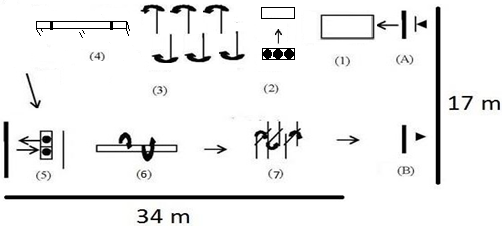 Şekil 1: Koordinasyon Testi ParkuruA- Başlangıç KapısıÖne TaklaSağlık Topu Taşıma (Kadınlar 2 top, Erkekler 3 top taşıyacaktır).SlalomDenge Tahtası GeçişiDuvara Top Atıp – TutmaÇift Ayakla Çift Yönlü SıçramaEngel GeçmeB- Bitiş Kapısıİstasyon 1: Öne TaklaEller minder üzerine yerleştirilip beden ayaklarla ittirilerek, sırt mindere temas edecek şekilde ayaklar hızla karna çekilerek öne takla tamamlanır.İhlaller/Açıklamalar:Öne taklada vücudun herhangi bir bölgesinin minderin sağından ve/veya solundan dışına taşması veya çıkması halinde adayın hareketi tekrar etmesi istenir.Öne taklada eller ve sırt bölgesi mutlaka mindere temas etmelidir. Aksi taktirde adayın hareketi tekrar etmesi istenir.İstasyon 2: Sağlık Topu TaşımaAday başlangıç pozisyonuna göre sol tarafında bulunan dolu kasadaki sağlık toplarını      (Kadınlar 2 top, Erkekler 3 top) eliyle boş olan kasanın içine bırakır.İhlaller/Açıklamalar:Her defasında kasadan tek top alınabilir. Aday iki sağlık topunu aynı anda diğer kasaya taşıyamaz.Dolu kasadan alınan toplar boş olan kasaya eksiksiz konulmadan bir sonraki istasyona geçilemez.Sağlık toplarının bırakıldığı kasadan çıkması halinde çıkan topu kasanın içine geri bırakır.İstasyon 3: SlalomAday, çapraz olarak yerleştirilmiş 6 slalom çubuğunun etrafından sırayla slalom yaparak ilerler ve istasyonu tamamlar.İhlaller/Açıklamalar:Eğer herhangi bir slalom çubuğu atlanırsa ve/veya sırayla geçilmezse aday hatayı yaptığı noktaya döndürülür ve hatayı düzeltecek şekilde koşuyu yaparak hatayı yaptığı yerden parkura devam eder.Eğer slalom çubuklarının yeri değişirse, bütünlüğü bozulursa ve/veya devrilirse, aday devrilen slalomu düzelterek parkura hatayı yaptığı yerden devam eder.İstasyon 4: Denge Tahtası GeçişiAday denge tahtasının üzerine çıkar, tahtanın üzerinde yürüyerek/koşarak denge tahtası geçişini tamamlar.İhlaller/Açıklamalar:Aday denge tahtasına, denge tahtası üzerinde bulunan ilk çizginin gerisinden çıkmalıdırAday tahtanın üzerine el kullanarak çıkabilir.Aday son adımını denge tahtasının son kısmında bulunan ikinci çizgiye ya da daha ilerisine basarak denge tahtasını terk eder.Aday denge tahtası istasyonunu tamamlamadan düşmesi durumunda, denge tahtası üzerinde bulunan ilk çizginin gerisinden başlayarak istasyonu tekrar eder.Aday, denge tahtasının başında ve sonunda bulunan kırmızı çizgilere dikkat etmezse eğer istasyonu tekrar eder. Aday denge tahtası üzerinde ihlal yapması durumunda istasyonu tekrar eder.İstasyon 5: Duvara Top Atıp - TutmaAday kasanın içinde bulunan iki adet basketbol topundan birini alır. Daha sonra duvara 2,5 metre mesafede yer alan çizginin gerisinde durarak, duvarda alt sınırı 1,85 metre olan çizginin üstünde herhangi bir yere ardı ardına 3 defa topu eliyle atıp tutar. Üçüncü tutuşundan sonra topu kasanın içine koyar ve istasyon tamamlanır.İhlaller/Açıklamalar:Aday topu duvara atarken duvardan 2,5 metre uzaklıkta bulunan yerdeki sınır çizgisine basması ya da geçmesi durumunda ardı ardına 3 tam atıp-tutmayı tekrar etmek zorundadır.Aday duvarda alt sınırı 1,85 metre olan çizginin üzerine topu isabet ettiremezse ardı ardına 3 tam atıp- tutmayı tekrar etmek zorundadır.Aday hareketi yaparken topu kaçırırsa, kasada bulunan diğer topu alarak ardı ardına 3 tam atıp-tutmayı tekrar etmek zorundadır. Aday kasadan almış olduğu 2. topu da kaçırırsa, kaçırmış olduğu toplardan birini alarak ardı ardına 3 tam atıp-tutmayı tekrar etmek zorundadır.Top atıp-tutma hareketi tamamladıktan sonra mutlaka en son kullanılan top tekrar kasanın içine bırakılmalıdır. Eğer top kasanın dışına çıkarsa aday topu alarak tekrar kasanın içine koyar.İstasyon 6: Çift Ayakla Çift Yönlü SıçramaBank üzerinden yapılan sıçrama ve konmalar çift ayakla olmalıdır. Hakem tarafından sayılan kurallara uygun 10 çift ayak sıçrama ve konma sonrası istasyon tamamlanır.İhlaller/Açıklamalar:Sıçrama ve konma esnasında banka elle temas etmek, oturmak, ayakla basmak ve dayanmak hatalı hareket olarak değerlendirilir ve aday kaldığı yerden devam eder.Her sıçrama ve konmadan sonra iki ayak da yere aynı anda temas etmediği takdirde hakem tarafından kurallara uygun oluncaya kadar sayılarak sıçrama ve konma devam ettirilir. Hakem kurallara uygun yapılmayan sıçramaları saymayacaktır.İstasyon 7: Engel GeçmeAday bu istasyonda 1,5 m’lik mesafelerle yerleştirilmiş ve sırasıyla 60, 80, 60 cm yüksekliğindeki engellerden birincisinin üstünden, ikincisinin altından ve üçüncüsünün üstünden istediği gibi geçer ve bitiş çizgisine koşar. Aday bitiş kapısını geçerek testi bitirir.İhlaller/Açıklamalar:Eğer engellerin yeri değişirse, devrilirse ve/veya bütünlüğü bozulursa, aday devrilen engelleri düzelterek hareketi baştan tekrar eder.Not: Koordinasyon parkuru ayakkabısız yapılmamalıdır. Ayakkabısız parkura katılan adayların başlarına gelebilecek her türlü sakatlık ve hastalık hallerinden yüksekokulumuz sorumlu olmayacakır.ÖZEL YETENEK SINAVI DEĞERLENDİRME ESASLARIÖzel Yetenek Sınavı Koordinasyon Testi Skorlarının Standart Puana (Sp) (T Puanı) Dönüştürülmesi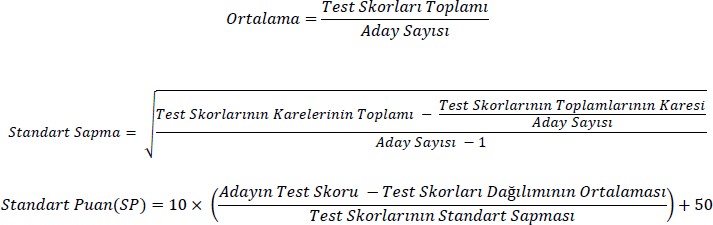 Özel Yetenek Sınav Puanının (ÖYSP-SP) HesaplanmasıKoordinasyon parkuru skorları standart puana (SP) dönüştürülüp adayların Özel YetenekSınav Puanı Standart Puanı (ÖYSP-SP) hesaplanır. Engelli adayların SK puanı hesaplanarak ÖYSP oluşturulur.Yerleştirmede Kullanılacak Puanının (YP) Hesaplanması YP: Özel Yetenek Sınavı Yerleştirme Puanı.YP, aşağıda verilen formüller yardımıyla Spor Alan / Kol bölümü mezunları ve diğer Alan / Kol bölümlerinden mezun olan adaylar için ayrı ayrı hesaplanır.Spor Alan / Kol Bölümü Mezunu Adaylar İçin YP'nin Hesaplanması (30.03.2012 tarihi itibari ile bir mesleğe yönelik program uygulayan orta öğretim kurumlarından mezun olan veya belirtilen tarih veya öncesinde öğrenim görmekte olan öğrenciler için uygulanacaktır. Ilgili ortaöğretim kurumuna 30.03.2012 tarihinden sonra kayıt olan adaylar için uygulanmayacaktır)YP = (1,17 x ÖYSP-SP) + (0,11 x OBP) + (0,22 x YKS - P)+(0,03 x OBP)Diğer Alan / Kol Bölümlerinden Mezun Olan Adaylar İçin YP'nin HesaplamasıYP = (1,17 x ÖYSP-SP) + (0,11 x OBP) + (0,22 x YKS - P)Yukarıda belirtildiği şekilde hesaplanan toplam YP' leri en yüksek puandan en düşük puana doğru sıralandıktan sonra belirtilen sayıda aday kesin kayıt yaptırmaya hak kazanır.YP	: Yerleştirme PuanıOBP	: Ortaöğretim Başarı PuanıYKS-P	: I. Aşama TYT (Temel Yetenek Testi) puanıÖSYM tarafından değerlendirme yönteminde sonradan yapılacak değişiklikler dikkate alınacaktır.Not: 2017-ÖSYS'de, YGS/LYS puanı veya Özel Yetenek Sınavı sonucu ile örgün yükseköğretim programına yerleştirilmiş adayların ortaöğretim başarı puanlarına uygulanacak katsayılar yarıya düşürülecektir. Bu kural Açık Öğretim’in kontenjan sınırlaması olan programları için de uygulanacaktır. Sınavsız geçiş ile meslek yüksekokulları veya Açık Öğretim’in kontenjan sınırlaması olmayan programlarına 2018-ÖSYS'de yerleştirilen adaylara bu kural uygulanmayacaktır.Sonuçların İlanıÖzel Yetenek Sınavı sonuçları Beden Eğitimi ve Spor Yüksekokulu Yönetim Kurulu’nun onayından sonra belirlenen bir tarihte açıklanır.Özel Yetenek Sınav Sonuçları her iki bölüm ayrı ayrı puanlanarak öğretmenlik ve antrenörlük adı altında ayrı iki liste halinde yayımlanacaktır.Özel Yetenek Sınav sonuçları Karabük Üniversitesi Hasan Doğan Beden Eğitimi ve Spor Yüksekokulu’nun web adresi olan http://besyo.karabuk.edu.tr/ adresinden duyurulur. Adaylara ayrıca şahsen bir duyuru yapılmaz.Kesin KayıtlarAsıl listeye giren adayların Kesin Kayıtları belirlenip duyurulacak olan tarihte mesai saati bitimine (saat 17:30’a) kadar yapılacaktır.Özel yetenek sınavı sonunda, yerleştirme puanı (YP) olarak en yüksek puanı alan adaydan başlayarak sıralama yapılacaktır.Zamanında kesin kaydını yaptırmayan aday kayıt hakkından feragat etmiş sayılır ve hiçbir şekilde kayıt hakkı talep edemez.Asil adayların kesin kayıt tarihlerinin son günü saat 17:30’da boş kalan kontenjanlar açıklanacak olup, asil adayların kesin kayıt tarihlerinden sonra başlamak üzere ilan edilen yedek adaylara üç (3) iş günü kayıt süresi tanınacaktır. Bu süre üçüncü günün mesai bitiminde (saat 17:30’da) sona erecektir.Yedek adaylar için tanınmış sürenin sonunda (3. günü saat 17:30) boş kontenjan kalması durumunda, yüksekokul müdürlüğünde kayıt için gerekli evraklarla hazır bulunan yedek adayların liste sıralaması gözetilerek ve boş kontenjan sayısı dikkate alınarak kontenjanlar dolana kadar sırasıyla kayıtları yapılır. Sırası geldiği halde hazır bulunmayan adayın yerine bir alt sıradaki yedek adayın kaydı yapılır. Bu şekilde sırası geçen aday kayıt hakkından feragat etmiş sayılır ve hiçbir şekilde kayıt hakkı talep edemez.“Yedek Kayıt Kontenjanı” Hasan Doğan Beden Eğitimi ve Spor Yüksekokulu’nun web adresi olan http://besyo.karabuk.edu.tr/ adresinden duyurulur. Adaylara ayrıca şahsen bir duyuru yapılmaz.Özel yetenek sınavı sonucunda; özel yetenek sınav kılavuzu Tablo 1’de belirtilen kadın ve erkek (genel) kontenjanının dolmaması durumunda boş kalan kontenjan öncelikle kendi kategorisinin yedek listesinden doldurulacak olup buna rağmen boş kontenjan kalması halinde milli sporcu yedek aday listesinin ilk sıralarından başlayarak tamamlanır. Bu durumda da kontenjanın dolmaması halinde karşı cinsiyetin yedek listesinden tamamlanır.Özel yetenek sınavı sonucunda özel yetenek sınav kılavuzu Tablo 1’de belirtilen milli kontenjanının dolmaması durumunda boş kalan kontenjan kadın ve erkek yedek aday listelerinin ilk sıralarından bir kadın bir erkek olmak üzere ardışık şekilde tamamlanır.Milli engelli ya da engelli kontenjanlarında yeterli başvuru olmaz ya da her hangi birinde boş kontenjan kalır ise bu kontenjanlar kendi aralarında (milli engelli ve engelli) aktarımla tamamlanacak olup buna rağmen kontenjanların boş kalması durumunda, ilan edilen genel kontenjanlardan, öncelik kadın adayda olmak üzere bir kadın bir erkek sırası ile aktarılır, Birden  fazla programin listesinde  yeralan aday, bir programa	kaydını yaptırdığında diğer programın listesinden silinecektir. Bu adaylardan her hangi bir bölüme kayıt yaptıran aday, kayıt süresi içinde bile olsa kayıt hakkından vazgeçip diğer bölüme kayıt hakkı talep edemez.Giriş şartlarını taşımadıkları halde yanlış bilgi vererek, asılsız belge veya belgeler ile  kaydını yaptırmış olanların bu durumları, eğitim–öğretim süresi içerisinde ne zaman tespit edilirse edilsin, okul ile ilişikleri derhal kesilir ve haklarında kanuni işlem yapılır.Kesin kayıt olma hakkı doğmuş yedeklerin kayıt işlemleri, ilan edilen tarihlerde yapılır. Bu sırada kesin kayıt için gerekli belgeleri teslim ederek kayıtlarını yaptırmayan yedekler kayıt hakkından feragat etmiş sayılır ve hiçbir şekilde kayıt hakkı talep edemezler.Kesin Kayıt İçin İstenen BelgelerYKS sonuç belgesi,Lise diploması veya geçici mezuniyet belgesi,T.C. Kimlik numaralı Nüfus Cüzdanının aslı, fotokopisi ve 2 adet onaylı suretiİkametgâh belgesi,Askerlik çağına gelmiş erkek öğrenciler için herhangi bir Yüksek Öğretim Kurumuna kayıt olmasında sakınca olmadığına dair Askerlik Şubesinden alınmış “Askerlik İlişiksiz Belgesi”,Onaltı (16) adet 4 x 6 ebadında vesikalık fotoğraf (son 6 ay içerisinde çekilmiş ve kılık kıyafet yönetmeliğine uygun),Heyet Raporu (“Beden Eğitimi ve Spor Yüksekokulu Bölümlerine Kayıt Yaptırmasında Sağlık Açısından Herhangi Bir Sakınca Bulunmamaktadır” ibaresi bulunan tam teşekküllü hastanelerden alınmış heyet raporu). (Engelliler Hariç).  KategoriBeden Eğitimi ve Spor Öğretmenliği BölümüErkek25Kadın20Milli Sporcu5Toplam50KategoriAntrenörlük Eğitimi BölümüErkek18Kadın14Milli Sporcu4Engelli Aday2Engelli Milli Sporcu2Toplam40TARİHAÇIKLAMAYER19-23 Temmuz 2019İnternet Üzerinden Ön Kayıthttp://besyo.karabuk.edu.tr22-23 Temmuz 2019Belgelerin Eksiksiz TeslimiHasan Doğan Beden Eğitimi ve Spor Yüksekokulu (Demir Çelik Kampüsü)24 Temmuz 2019Koordinasyon Testi BaşlangıcıGökşen M. YÜCEL Kapalı Spor Salonu (Merkez Kampüs)Engelli Sportif KariyerPuanıMİLLİLERMİLLİLERA Milli olmak100B Milli olmak95Gençler kategorisinde Dünya veya Avrupa Şampiyonasında ilk 3'e girmiş olmak95C Milli olmak90Büyükler Türkiye rekoru kırmış olmak90Gençler kategorisinde Dünya veya Avrupa Şampiyonasına katılmış olmak90Gençler Türkiye rekoru kırmış olmak90Büyükler kategorisinde Balkan Şampiyonasında ilk 3'e girmiş olmak90Büyükler Türkiye Şampiyonasında ilk 3'e girmiş olmak90Genç milli olmak85Gençler Türkiye şampiyonasında ilk 3'e girmiş85Gençler kategorisinde Balkan Şampiyonasında ilk 3'e girmiş olmak85Gençler kategorisinde Balkan Şampiyonasına katılmış olmak85Yıldızlar kategorisinde Dünya veya Avrupa Şampiyonasında ilk 3'e girmiş olmak80Yıldızlar Türkiye rekoru kırmış olmak80Yıldız Milli olmak80Yıldızlar kategorisinde Balkan Şampiyonasında ilk 3’e girmiş olmak80LİGLER ( Ortak )LİGLER ( Ortak )9-10 yıl ve üzeri aktif lisanslı sporcu olmak707-8 yıl aktif lisanslı sporcu olmak605-6 yıl aktif lisanslı sporcu olmak503-4 yıl aktif lisanslı sporcu olmak40SıraÖzellikİstenilen BelgelerPuan1Milli Sporcular (A Sınıfı) İlk üç derece*1002Milli Sporcular (A Sınıfı) Katılma*953Milli Sporcular (B Sınıfı) Birinci*904Milli Sporcular (B Sınıfı) İkinci*855Milli Sporcular (B Sınıfı) Üçüncü*806Milli Sporcular (B Sınıfı) Katılma*757Milli Sporcular (C Sınıfı) Birinci*708Milli Sporcular (C Sınıfı) İkinci*659Milli Sporcular (C Sınıfı) Üçüncü*6010Milli Sporcular (C Sınıfı) Katılma*55